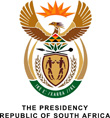 422.	The Leader of the Opposition (DA) to ask the President of the Republic:Does he intend to take any action against the (a) Minister of Justice and Correctional Services and (b) Minister of International Relations and Cooperation, following the court finding that Government’s decision to withdraw from the International Criminal Court was unlawful and unconstitutional; if not, in each case, why not; if so, what are the relevant details in each case?						NW475EREPLY:No. The two Ministers represented the National Executive in these proceedings. As the Honourable Member clearly points out in his question, this was a Government decision, based on legal advice from highly competent lawyers.